О частичной замене дотации на выравнивание бюджетной обеспеченности Альбусь-Сюрбеевского сельского поселения Комсомольского района Чувашской Республики дополнительным нормативом отчислений от налога на доходы физических лицВ соответствии с пунктом 4 статьи 137 Бюджетного кодекса Российской Федерации и пунктом 12 статьи 17.3 Закона Чувашской Республики от 23 июля 2001 г. № 36 «О регулировании бюджетных правоотношений в Чувашской Республике» Собрание депутатов Альбусь-Сюрбеевского сельского поселения Комсомольского района Чувашской Республики р е ш и л о:Дать согласие на частичную замену дотации на выравнивание бюджетной обеспеченности для бюджета Альбусь-Сюрбеевского сельского поселения Комсомольского района Чувашской Республики, планируемой к утверждению в республиканском бюджете Чувашской Республики на 2021 год и на плановый период 2022 и 2023 годов, дополнительным нормативом отчислений от налога на доходы физических лиц в 2021 и 2022 годах в бюджет Альбусь-Сюрбеевского сельского поселения Комсомольского района Чувашской Республики в размере 1,0 процента от объема поступлений, подлежащего зачислению в консолидированный бюджет Чувашской Республики от указанного налога.Настоящее постановление вступает в силу после его официального опубликования.Глава Альбусь-Сюрбеевскогосельского поселения                                                                                     Р.Ф.АсеиновЧАВАШ  РЕСПУБЛИКИКОМСОМОЛЬСКИ РАЙОНЕЭЛЬПУС  ЯЛПОСЕЛЕНИЙĔНДЕПУТАТСЕН ПУХАВЕЙЫШĂНУ«23» октябрь 2020 с. № 6/17Эльпус  ялĕ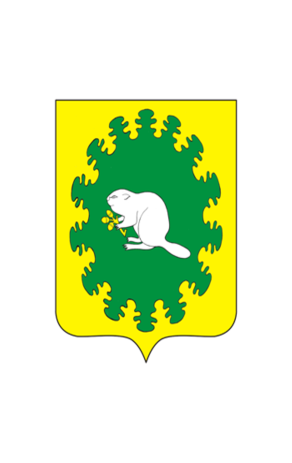 ЧУВАШСКАЯ РЕСПУБЛИКАКОМСОМОЛЬСКИЙ РАЙОНСОБРАНИЕ ДЕПУТАТОВАЛЬБУСЬ-СЮРБЕЕВСКОГО    СЕЛЬСКОГО ПОСЕЛЕНИЯРЕШЕНИЕ          от  «23» октября 2020 г. № 6/17              деревня Альбусь-Сюрбеево